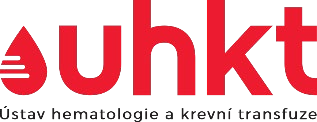 Žádost o vydání biologického materiálu Záměr: 	Výzkumný projekt	Komerční účel*Žadatel:	 Oddělení:	 Název projektu:	 Interní číslo projektu: Schválení etickou komisí:Anotace projektu (max. 3600 znaků)Úvod CíleMetodikaPředpokládané výsledkyPřínos projektuDiagnóza:Fáze onemocnění: Další specifikace:Počet pacientů:Počet vzorků:Výchozí materiál:Kostní dřeň		 Periferní krev		 Jiný			 Typ vzorku:Celkové leukocyty	 MNC			 DNA			 Plazma		 JinýVyjádření koordinátorů/vedoucího ustanovené skupiny:Datum:Podpis:Vyjádření Odborné rady Biobanky ÚHKT:Datum:Podpis:*Označte platnou variantu